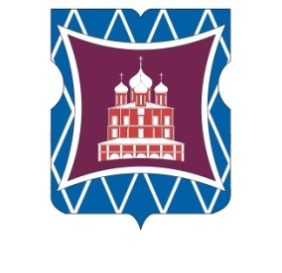 СОВЕТ ДЕПУТАТОВМУНИЦИПАЛЬНОГО ОКРУГА ДОНСКОЙРЕШЕНИЕ18 ноября 2021 года   № 01-03-70О   рассмотрении предложения    Комиссии   по монументальному искусству при   Московской городской      Думе о     возведении   памятника Городскому Голове Николаю Александровичу Алексееву	В соответствии с пунктом 24 части 1 статьи 8 Закона города Москвы от 6 ноября 202 года № 56 "Об организации местного самоуправления в городе Москве",  подпунктом 23 пункта 2  статьи 3 Устава муниципального округа  Донской в городе Москве,  рассмотрев предложение председателя Комиссии по монументальному искусству при Московской городской Думе И.Н. Воскресенского о возведении памятника Городскому Голове Николаю Александровичу  Алексееву  к  170-летию со дня его рождения от 28 октября 2021 года № 08-20-8437/21 (входящий от 08 ноября 2021 года № 343),Совет депутатов муниципального округа Донской решил:1. Поддержать предложение Комиссии по монументальному искусству при Московской городской Думе о возведении памятника Городскому Голове Николаю Александровичу Алексееву к 170-летию со дня его рождения на территории ландшафтно-паркового комплекса ГБУЗ города Москвы "Психиатрическая клиническая больница № 1 имени Н.А. Алексеева Департамента здравоохранения города Москвы" по адресу: Загородное шоссе, дом 2.	2. Направить настоящее решение в Комиссию по монументальному искусству при Московской городской Думе.	3. Опубликовать настоящее решение в бюллетене  «Московский муниципальный вестник» и разместить на официальном сайте муниципального округа Донской   www.mo-donskoy.ru.4. Контроль за исполнением настоящего решения возложить на председателя комиссии Совета депутатов муниципального округа Донской по культурно-массовой работе Резкова В.В.Глава муниципального округаДонской                                                                                           Т.В. Кабанова